       SADDLEWORTH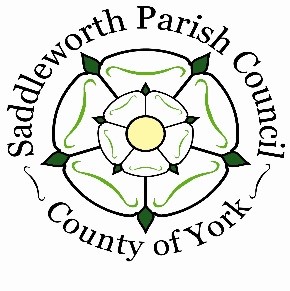 		                   Parish CouncilJanuary 2024To all members of the Environment CommitteeYou are hereby summoned to a meeting of the Environment Committee on Tuesday 30th January 2024 at 18.00 hrs, where the under mentioned business will be discussed. This has been rearranged from 12th December 23).AGENDAApologies for absenceDeclarations of InterestMinutes from meeting Monday 11th September 2023Minutes from extraordinary meeting Thursday 14th December 2023Community Toilet SchemeGrouse Shooting (as per Cllr Wall)Energy survey/funding - progress so farPollution of the River Tame in Delph Valley –response from United Utilities from Full Council Motion – Follow Up ActionsDevelopment of the Parish FieldUpdate on Tanner’s Mill, ForestationItems for the next agendaNext meeting: Tuesday 12th March 2024 at 18.00hrsWorking for SaddleworthKaren Allott, Clerk to the CouncilCouncil Offices, Civic Hall, Lee Street, Uppermill, Saddleworth OL3 6AETel: 01457 876665              e-mail: enquiries@saddleworthparishcouncil.org.uk         www.saddleworthparishcouncil.org.uk